Stadt Oberderdingen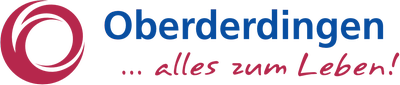 Amthof 1375038 OberderdingenAntrag zur Vereinsförderung gemäß Förderrichtlinien für Vereine und Organisationen der Stadt OberderdingenMitglieder (Stand 31.12. des Vorjahres)Gesamtmitgliederzahl: 				Mitgliederzahl Erwachsene (ab 18 Jahre):  		                   Mitgliederzahl Kinder und Jugendliche (0-17 Jahre):                               	Die Richtigkeit und Vollständigkeit der im Antrag und in den Anlagen enthaltenen Angaben wird bestätigt. Es wird versichert, dass die beantragten Mittel im Falle der Bewilligung wirtschaftlich und sparsam verwendet werden._________________________                            ___________________________________Ort, Datum				     Unterschrift vertretungsberechtigte PersonProjektförderung (nur  auszufüllen bei Antrag auf Projektförderung)(Gemäß Nr. 2 Absatz 2.4. der Förderrichtlinien für Vereine und Organisationen)Finanzierungsplan:Die Richtigkeit und Vollständigkeit der im Antrag und in den Anlagen enthaltenen Angaben wird bestätigt. Es wird versichert, dass die beantragten Mittel im Falle der Bewilligung wirtschaftlich und sparsam verwendet werden._________________________                            ___________________________________Ort, Datum				     Unterschrift vertretungsberechtigte PersonI. Name des VereinsVorsitzende/r:                    PLZ/Ort:                               Strasse/Hausnr.:                Telefon Festnetz:               Telefon mobil:                    E-Mail-Adresse:                  II. MitgliederzahlenIII. Gemeinnützigkeit ja (aktuelle Bescheinigung des Finanzamtes vorlegen) neinIV. BankverbindungKontoinhaber:                           IBAN:                                           BIC:                                              Kreditinstitut:                                          Bezeichnung des Projektes:            Kurzbeschreibung des Projektes (inkl. Zeitraum und Örtlichkeit):Einnahmenin EUR1. Eigenmittel2. Öffentliche MittelBundLandLandkreisSonstiges (Nennung)3. Spenden/Sponsoring4. GESAMTSUMME:Ausgabenin EUR1.  Personalkosten (z.B. externe Referenten  etc.)2. Sachkosten (Miete, Nebenkosten, Arbeitsmaterial etc.)3. GESAMTSUMME:Beantragte Zuwendung (in EUR):              